Please use this two-page form to provide highlights of your Center’s major achievements in recent months. This form will be used for internal purposes, to: 1) share information with other Centers, 2) share data with NIEHS/EPA staff for internal presentations and/or congressional briefings, and 3) update content on programmatic Web pages. Please provide any relevant website links where necessary, and provide as much detail as possible. Grant Number:Please provide the grant number for Center submitting this form: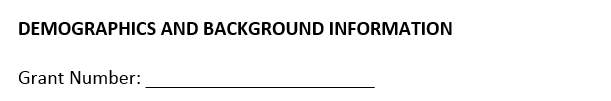 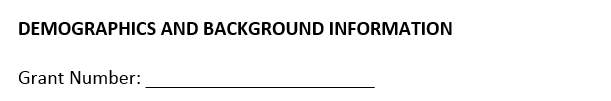 News & Media:Please list any recent publicity your Center’s research has received in the news and media (e.g., press releases, podcasts, interviews, etc.) Awards:Please list any recent awards that Center personnel, trainees, or students have received below. Community Outreach & Engagement:Please describe any noteworthy outreach projects that have resulted in the collection of data and/or creation of educational materials. Provide links where necessary.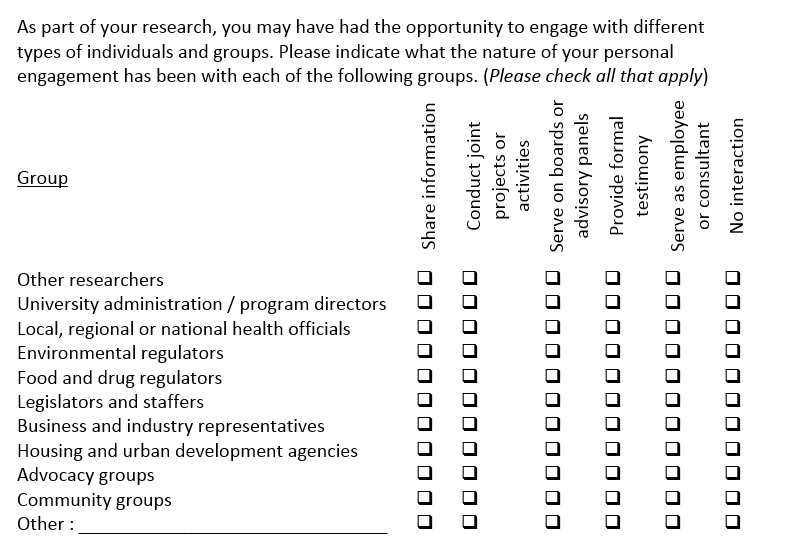 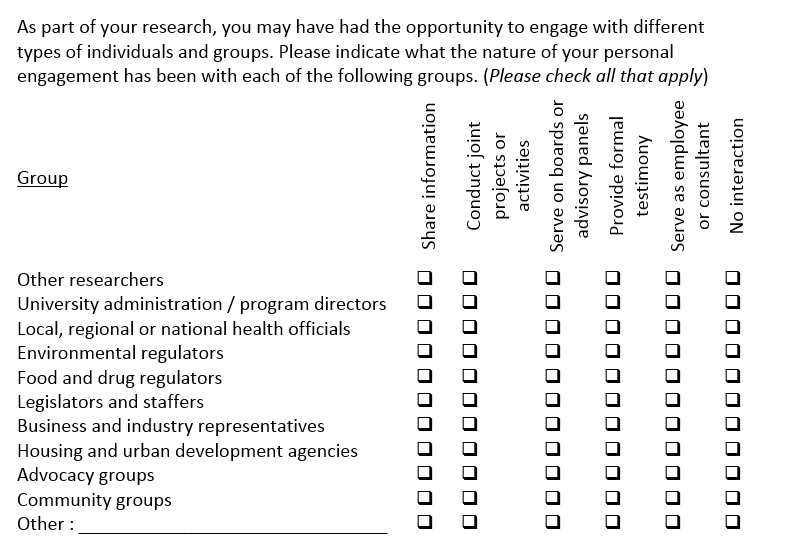 Publications:Please list recent high-impact publications. (Please consider limiting the list to 5-6 recent hihg-impact publications). Career Development Highlights:Please describe recent accomplishments of trainees. Additional Highlights:Please use the space below to list or describe any noteworthy highlights that have not already been addressed above. On behalf of NIEHS, thank you for taking the time to provide this information.My research has led to improved environmental control techniques Describe impact:Current	Future potentialMy research has led to changes in education outcomes for clinical/public health students Describe impact:Current	Future potentialMy research has led to changes in education outcomes for K-12 or families Describe impact:Current	Future potentialMy research has led to changes in business practices regarding selected science portfolio Describe impact:Current	Future potentialMy research has led to changes in environmental standards or regulations for change to reflect selected science portfolioDescribe impact:Current	Future potentialMy research has led to changes in environmental policies for selected science portfolioDescribe impact:Current	Future potentialMy research has led to changes in clinical practice relevant to selected science portfolioDescribe impact:Current	Future potentialMy research has led to changes in public knowledge and practices related to selected science portfolio prevention and controlDescribe impact:Current	Future potentialMy research has led to increased public advocacy for selected science portfolio prevention and controlDescribe impact:Current	Future potentialMy research has led to changes in behavior related to the field of selected science portfolioCurrent	Future potential